अखिल भारतीय आयुर्विज्ञान संस्थान राजकोट, गुजरात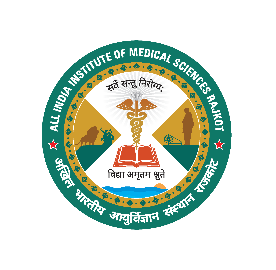 All India Institute of Medical Sciences, Rajkot, GujaratA Central Autonomous Body under PMSSY, MoH & FWGovernment of India www.aiimsrajkot.edu.inDepartment of_________________________________________________________________________________________________________________________________Lecture Hall / Conference Room booking formKindly permit us to use Lecture Hall / Conference Room as per the following details.Lecture Hall No./ Conference Room: __________________ (Please tick as appropriate) Approximate Number of Audience: ___________________________Name of the Event: _________________________________Purpose: _________________________________________Contact Number: ____________________________________________For Office UseAvailability of time slot: Yes ▢   No ▢Allotted Lecture Hall / Conference Room: _____________________Verified By: ________________________________________Approved By: ______________________________________Date: _________________Time: ________________Duration: ______________Date:________ Name, Sign. & Stamp of Requisitioner:Sign. & Stamp of HoD/In-charge: